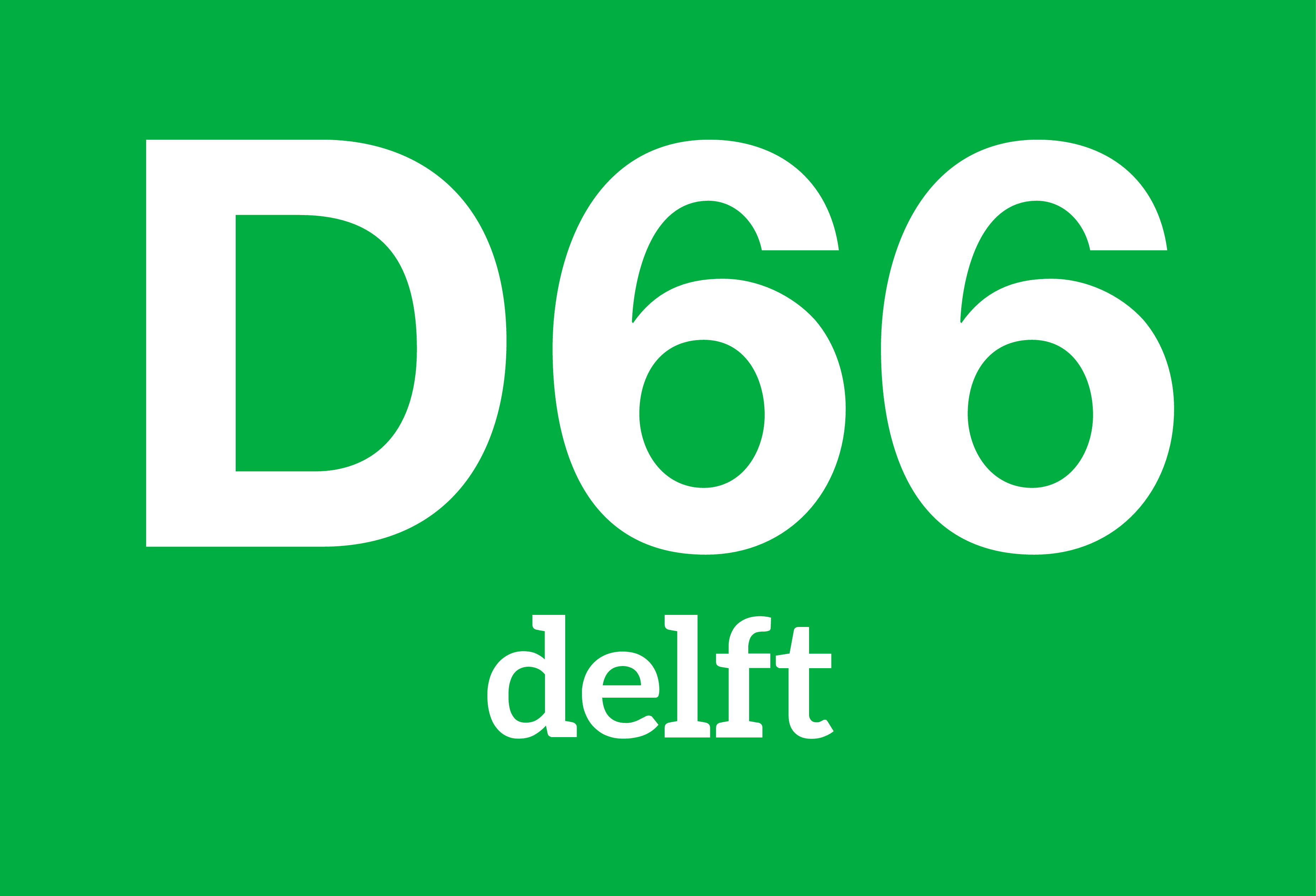 KandidaatstellingsformulierNaam:Beoogde functie: KascommissieWie ben ik:Motivatie (max 250 woorden):Foto (inplakken of als bestand bijvoegen):